MEETING REPORTMEETING DETAILS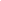 Name / Topic: Department of Foreign Languages Module 2 Week 4 MeetingDate and Time:  28.12.2022 at 15:10Place: Meeting RoomChair: Lect. Erkan TUNÇAttendants: Vice-Principals, Coordinators, LecturersAGENDA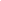 Lect.Erkan TUNÇ welcomed everyone and started the meeting with today’s agenda.Lect.Erkan TUNÇ: Today’s topic is the results of the Use of English quiz. Simay, how can you evaluate the exam?Lect.Simay AVSEVEN: In Peterborough, some of the students got bad results. The grammar topics are more difficult than Module 1. I knew that some students would fail. In Addington 2, there are a lot of weak students. Some of them are students from the previous year. I talked to them individually. They need to study more at home. Edinburgh classes are okay. In B1, some students got low grades, however the questions were not difficult. They need to attend the lessons regularly and study at home.Lect.Alper Kalyoncu: I think the exam was a very realistic one. It showed who is successful and who needs to study more.Lect. Esin Apçin: Peterborough students need to study more and they need to concentrate and motivate for the exam. Some students from A2 who failed last year are still unsuccessful. The main problem is not using the target language. Also in the Peterborough classroom, Jawad is a problem student in terms of provoking others about the system.Lect. Alper Kalyoncu: I called these students and warned them about their grades and told them that this is their last chance.Lect. Funda Aznik: The students have realized that they need to study but especially A2 students need to study more.Lect. İsa Eroğlu: I think the level of the exam was realistic for the Brighton classroom.Lect. Simay Avseven:  Last year we decided to change the level of the worksheets for the Brighton and Edinburgh classes.  We have noticed a positive change this year. There is a great difference between the level of English in the A2 class.Lect. Ebru Güvenç: Our students should be aware of our examination system which will help them understand so they can pass.Lect. Funda Aznik: Some students need speaking activities and I direct them to the Speaking Club, Translation Club, and Movie Club which I would like to manage. The students do not want to go by the book to speak. They would like to choose their own subjects to talk about. Lect. Erkan Tunç: Please schedule your program accordingly because you may lose a few lessons in the IMA exam week. On week 6, on Thursday the written part of the exam will be conducted and on Friday there will be the speaking exam. The meeting adjourned at 16:00